Н А К А З 03.01. 2017	                                                           				№ 13Про затвердження графіків роботи керівників навчальнихзакладів на 2017 рік     На підставі ст.ст. 50, 52, 66 КЗпП України, з метою забезпечення нормального функціонування навчальних закладів, правильної організації праці та відпочинку керівників навчальних закладівНАКАЗУЮ:1. Затвердити графіки роботи керівників навчальних закладів району  на 
2017 рік:      -   керівників загальноосвітніх навчальних закладів (додаток  1);керівників позашкільних навчальних закладів (додаток  2); керівників дошкільних навчальних закладів (додаток  3).  2. Методисту методичного центру Барибіній В.В. довести наказ до відома керівників.3. Завідувачу лабораторії комп’ютерних технологій в освіті розмістити наказ на сайті.4. Контроль за виконанням цього наказу залишаю за собою.Начальник  Управління освіти                                           	О.С.НижникБарибіна В.В.Додаток 1до наказу управління освітиадміністрації Основ’янського районуХарківської міської ради03.01.2017 № 13 ГРАФІКроботи керівників загальноосвітніх навчальних закладівОснов’янського району на 2017 рікНачальник  Управління освіти                                           	О.С.НижникБарибіна В.В.Додаток 2до наказу управління освітиадміністрації Основ’янського районуХарківської міської ради03.01.2017 № 13 ГРАФІКроботи керівників позашкільних навчальних закладівОснов’янського району на 2017 рікНачальник  управління освіти                                           О.С.НижникБарибіна В.В.Додаток 3до наказу управління освітиадміністрації Основ’янського районуХарківської міської ради03.01.2017 № 13 ГРАФІКроботи керівників дошкільних навчальних закладівОснов’янського району на 2017 рікНачальник  Управління освіти                                           	О.С.НижникБарибіна В.В.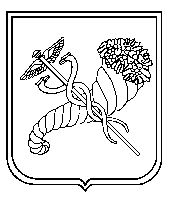 ПІБПосада, заклад ДеньтижняГодини роботиПерерва Шингарьова М.В.директор Харківської загальноосвітньої школи І-ІІІ ступенів  № 7 Харківської міської ради Харківської областіпонеділок-п’ятниця8.00 – 16.3012.00 – 12.30Хмара О.Одиректор Харківської загальноосвітньої школи І-ІІІ ступенів  № 10 Харківської міської ради Харківської областіпонеділок-п’ятниця8.00 – 16.3012.00 – 12.30Калмичкова Л.А.директор Харківської гімназії  № 12 Харківської міської ради Харківської областіпонеділок-п’ятниця8.30 – 17.0012.30 – 13.00Несвітайло С.І.директор Харківської гімназії № 34 Харківської міської ради Харківської областіпонеділок-п’ятниця8.00 – 16.3012.00 – 12.30Шарлай Л.Р.директор Харківської загальноосвітньої школи І-ІІІ ступенів  № 35 Харківської міської ради Харківської областіпонеділок-п’ятниця8.30 – 16.3012.00 – 12.30Гонський Є.В.директор Харківської загальноосвітньої школи І-ІІІ ступенів  № 41 Харківської міської ради Харківської областіпонеділок-п'ятниця8.00 - 17.0012.00 – 13.00Федяй С.О.директор Харківської загальноосвітньої школи І-ІІІ ступенів  № 48 Харківської міської ради Харківської областіпонеділок-п’ятниця8.30 – 17.3012.30 – 13.30Білаш Я.В.директор Харківської загальноосвітньої школи І-ІІІ ступенів  № 53 Харківської міської ради Харківської областіпонеділок-п’ятниця8.30 – 17.0012.30 – 13.00Подшивалова Н.М.директор Харківської спеціалізованої школи І-ІІІ ступенів  № 66 Харківської міської ради Харківської областіпонеділок-п’ятниця8.30 – 17.0012.30 – 13.00Колісник І.А.директор Харківської загальноосвітньої школи І-ІІІ ступенів  № 120 Харківської міської ради Харківської областіпонеділок-п’ятниця9.00 – 17.3013.00 – 13.30Набока Л.В.директор Харківської вечірньої (змінної) школи  № 3 Харківської міської ради Харківської областіпонеділок-п’ятниця8.30 – 17.0012.30 – 13.00ПІБПосада, заклад ДеньтижняГодини роботиПерерва Пшеничних І.А.директор комунального закладу «Центр дитячої та юнацької творчості № 7  Харківської міської ради» понеділок-п’ятниця11.00 – 20.0015.00 – 16.00Панов П.П.директор комунального закладу «Комплексна дитячо-юнацька спортивна школа № 9 Харківської  міської ради»понеділок-п’ятниця9.00 – 17.3013.00 – 13.30ПІБПосада, заклад ДеньтижняГодини роботиПерерва Яковенко В.М.Завідувач комунального закладу «Дошкільний навчальний заклад (ясла-садок) № 13 Харківської міської ради»понеділок - п’ятниця8.00 – 16.3012.00 – 12.30Шмельова Н.О.Завідувач комунального закладу «Дошкільний навчальний заклад (ясла-садок) № 24 Харківської міської ради»понеділок - п’ятниця8.30 - 16.3012.00 – 12.30Токар Н.І.Завідувач комунального закладу «Дошкільний навчальний заклад (ясла-садок) № 31 Харківської міської ради»понеділок - п’ятниця8.00 - 16.3012.00 – 12.30Філіпенко О.В.Завідувач комунального закладу «Дошкільний навчальний заклад (ясла-садок) № 44 Харківської міської ради»понеділок - п’ятниця8.30 - 17.0012.30 – 13.00Грибіник Г.Ю.Завідувач комунального закладу «Дошкільний навчальний заклад (ясла-садок) № 50 Харківської міської ради»понеділок - п’ятниця8.00 – 16.3012.00 – 12.30Шмельова О.В.Завідувач комунального закладу «Дошкільний навчальний заклад (ясла-садок) № 52 комбінованого типу Харківської міської ради»понеділок – п’ятниця8.00 – 16.3012.00 – 12.30Ткачова Н.В.Завідувач комунального закладу «Дошкільний навчальний заклад (ясла-садок) № 67 Харківської міської ради»понеділок - п’ятниця8.30 – 17.0012.30 – 13.00Проценко О.А.Завідувач комунального закладу «Дошкільний навчальний заклад (ясла-садок) № 72 Харківської міської ради»понеділок - п’ятниця8.30 – 17.0012.30 – 13.00Пожидаєва Л.П.Завідувач комунального закладу «Дошкільний навчальний заклад (ясла-садок) № 96 комбінованого типу Харківської міської ради»понеділок - п’ятниця8.00 – 17.0012.00 – 13.00Колодочка Л.Б.Завідувач комунального закладу «Дошкільний навчальний заклад (ясла-садок) № 122 Харківської міської ради»понеділок, вівторок,  середа, п’ятниця четвер 8.00 – 17.009.00 – 18.00 12.00 – 13.00  13.00 – 14.00Кулієва В.П.Завідувач комунального закладу «Дошкільний навчальний заклад (ясла-садок) № 253 Харківської міської ради»понеділок - п’ятниця8.30 – 17.0012.30 – 13.00Ніколаєнко В.М.Завідувач комунального закладу «Дошкільний навчальний заклад (ясла-садок) № 345 комбінованого типу Харківської міської ради»понеділок - п’ятниця8.00 – 16.3012.00 – 12.30Бабак І.В.Завідувач комунального закладу «Дошкільний навчальний заклад (ясла-садок) № 349 Харківської міської ради»понеділок - п’ятниця8.30 – 17.0012.30 – 13.00Козловець І.Ю.Завідувач комунального закладу «Дошкільний навчальний заклад (ясла-садок) № 353 комбінованого типу Харківської міської ради»понеділок - п’ятниця8.30 – 17.0012.30 – 13.00Дзебань О.О.Завідувач комунального закладу «Дошкільний навчальний заклад (ясла-садок) № 391 комбінованого типу Харківської міської ради»понеділок - п’ятниця8.00 - 17.0012.00 - 13.00Єрмоленко Л.І.Завідувач комунального закладу «Дошкільний навчальний заклад (ясла-садок) № 417 Харківської міської ради»понеділок - п’ятниця8.00 - 16.3012.00 – 12.30Чмут А.Д.Завідувач комунального закладу «Дошкільний навчальний заклад (ясла-садок) № 420 Харківської міської ради»понеділок - п’ятниця8.00-17.0012.00-13.00Гречка А.М.Завідувач комунального закладу «Дошкільний навчальний заклад (ясла-садок) № 441 комбінованого типу Харківської міської ради»понеділок - п’ятниця8.00 – 16.3012.00 – 12.30